       КАРАР                                                                                          РЕШЕНИЕ     от 15.04.2019 ел							           	   №37-11	Татарстан Республикасы Җир кодексының 32 ст. 1 пункты нигезендә, «Татарстан Республикасы Җир кодексына үзгәрешләр кертү турында» 2018 елның 22 декабрендәге 111-ТРЗ номерлы Татарстан Республикасы Законы нигезендә, Актаныш муниципаль районы территориясендә җирдән нәтиҗәле файдалануны оештыру максатларында, Актаныш муниципаль районы Советы КАРАР БИРӘ:         1. Актаныш муниципаль районы Советының  28.01.2012 елда кабул ителгән №14-02 санлы “Күпбалалы гаиләләргә бушка шәхси хуҗалык алып бару, индивидуаль торак төзелеше өчен, дача төзелеше, бакчачылык һәм яшелчәчелек өчен бирелә торган җир участогы күләме турындагы” карарына   түбәндәге үзгәрешләрне кертергә:1.1. Совет карары исемен түбәндәге редакциядә бәян итәргә:- "Күп балалы гаиләләргә шәхси ярдәмче хуҗалык алып бару, шәхси торак төзелеше, бакчачылык һәм яшелчәчелек алып бару өчен бушлай бирелә торган җир кишәрлекләренең чик күләмнәрен билгеләү турында".1.2. абзац 4 пункта 1 признать утратившим силу.2. Әлеге карарны «Актаныш таннары» район газетасында бастырырга һәм Актаныш муниципаль районының рәсми сайтында урнаштырырга (www.aktanysh.tatarstan.ru).3. Әлеге карарның үтәлешен контрольдә тотуны Актаныш муниципаль районы Башкарма комитетына йөкләргә.Актаныш   муниципаль район Советы рәисе                                             		                  Э.Н.ФаттаховТАТАРСТАН РЕСПУБЛИКАСЫАКТАНЫШ МУНИЦИПАЛЬ РАЙОНЫ СОВЕТЫIII чакырылыш423740, Актаныш авылы, Ленин пр.,17нче йорт. Тел. 3-44-44, факс 3-44-38.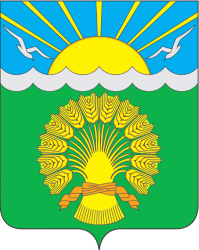 РЕСПУБЛИКА ТАТАРСТАНСОВЕТ АКТАНЫШСКОГО МУНИЦИПАЛЬНОГО РАЙОНАIII созыва423740, село Актаныш, пр. Ленина,дом 17. Тел/. 3-3-44-44, факс 3-44-38.Актаныш муниципаль районы Советының  28.01.2012 елда кабул ителгән №14-02 санлы “Күпбалалы гаиләләргә бушка шәхси хуҗалык алып бару, индивидуаль торак төзелеше өчен, дача төзелеше, бакчачылык һәм яшелчәчелек өчен бирелә торган җир участогы күләме турындагы” карарына   үзгәрешләр кертү турында